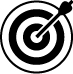 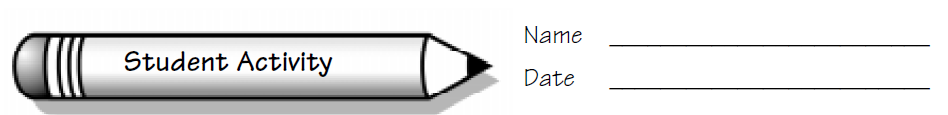 Focus: Identify patterns while counting sets of objects.Patterns in CountingCollecting and Organizing DataHundred GridThe number of beans (cubes) I think I can hold in one hand:  ____	The number of beans (cubes) I actually held in one hand:  	The number of beans (cubes) I think I can hold in two hands:  	____The number of beans (cubes) I actually held in two hands:  	Questions we thought of while we were doing this activity: